Дата урока:__________________                    3 «АБ»   класс                                  1-четвертьТема урока:День независимостиЦели: Образовательная: Дать представление о материале, который будет изучаться в 3 классе.Развивающая: Выработать умение использовать в речи конструкции, пройденные во 2 классе.Воспитательная: Патриотическое воспитание.Задачи: 1. Систематизировать знания по данной теме, полученные ранее. 2. Вести работу над значением, правописанием, использованием в речевой практике словаря для активного усвоения по лексической теме «День Независимости Республики Узбекистан».Грамматичеекая тема Слова, обозначающие предмет и отвечающие на вопрос кто? Что?Метод: Объяснительно-иллюстративныйФорма: Аудирование, говорение, чтение, письмо. (индивидуальная работа, работа в парах, коллективная учебная деятельность)Средства: Мультимедийная учебная презентацияПриёмы: Комментированное письмо, зрительный диктант, конструирование СС (словосочетаний).Лексическая тема: День Независимости Республики Узбекистан.Слова для активного усвоения (позволяют вести работу над ихзначением, правописанием, использованием в речевой практике): Государство, Узбекистан, независимость, народ, закон, конституция, гражданин, президент, указ, издавать.ХОД УРОКАОрганизационный момент.Объяснение нового материала.Лекция учителя с элементами беседы. Поздравляю Вас с новым учебным годом! Желаю Вам в этом новом учебном году удачи! Этот год тоже, как и прошлый, думаю, будет интересным и удачным.Сегодня мы с вами познакомимся с учебником русского языка, по которому вы будете учиться весь год. Обратите внимание на обложку учебника и ответьте на вопросы: Какого цвета обложка? Кто нарисован на учебнике? Что они делают? Что еще нарисовано на учебнике? Перечислите буквы, написанные на обложке учебника (а, б, в, г, д, о, с). Назовите слова, какие вы знаете начинающиеся на эти буквы: арбуз, барабан, и т. д. Далее описывает внешний вид детей, изображенных на картинке, особое внимание обращает на наличие формы, говорит о санитарно- гигиенических аспектах поведенияПереход к содержанию учебника, беседа по картинке на странице 3. Один из учащихся читает подпись под картинкой. Вопросно-ответная беседа:I О каких праздниках идет речь в тексте? Что такое независимость?Как называется праздник, который отмечается в начале учебного года?(День знаний)(В сильной группе учащиеся описывают картинку)Учитель читает стихотворение на странице 4. Физкультминутка: «Воздушные шары».Повторение материала пройденного на уроке.Учащиеся читают текст стихотворения.Словарная работа: лето пролетело - быстро прошло, незаметно;Осень немало дней хороших принесёт - в процессе учебы учащиеся узнают много интересного;Солнцем залитая - солнечные лучи попадают в классы из больших, чистых окон;Зрительный диктант. Государство, Узбекистан, независимость, народ, закон, конституция, президент.Объяснение учителем записанных слов для последующего введения в активный словарь. Республика Узбекистан - независимое демократическое государство. Конституция Республики Узбекистан принята 8 декабря.Закрепление. Задайте вопрос к подчеркнутым словам (что?), что обозначают данные слова(предмет). Как такие слова называются в родном языке?. Запись 2 предложений: Наша Родина -Узбекистан. Нашей страной управляет Президент.Итог урока.Каждый урок необходимо заканчивать блоком вопросов по изученной теме. Это позволит подвести итоги урока, сориентировать учащихся при выполнении домашнего задания Назовите страну, в которой мы живем? Какого числа мы отмечаем День независимости? Кто управляет нашей страной?Далее учитель предлагает подвести итог урока, поставив смайлик возле темы урока.VI. Домашнее задание: стр 4. Выучить стихотворение.Дата урока:__________________                    3 «АБ»   класс                                   Тема урока: 1. В школеЦель урока : A)  образовательная: ознакомить учащихся с идейным содержаниемтемы, поздравить учеников с началом нового учебного годаБ)воспитательная: воспитывать чувство любви к изучению русского языка, к родной школеВ)развивающая:развивать речь учащихся, обогащать словарный запас учеников________Оборудование :учебник, слайды, карточки картинки о школе, о дне Независимости Республики Узбекистан   Тип урока:      Урок объяснения нового материала----------------------------------------Метод  урока  ИнтерактивныйХ О Д       У  Р  О  К А1.Организационный  момент: Проверка о  готовности учащихся к уроку                Рапорт дежурного------------------------------------------------------------------------------------Разговорная пятиминутка  Беседа на тему:Как вы провели летные каникулы-----Ответы на вопросы----------------------------------------------------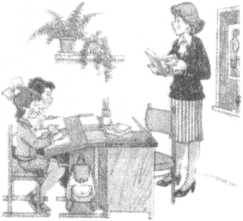 II. Повторение материала предыдущего урока.-Проверка домашнего задания-------------------------------------------------Взаимопроверка учащихся-   Оценивание учащихся-     III.Объяснение нового материала.Упражнение 1. Прочитайте стихотворение.ЗДРАВСТВУЙ, ШКОЛА!Быстро лето пролетело,  Наступил учебный год, Но и осень нам немало Дней хороших принесёт. Здравствуй, осень золотая! Школа, солнцем залитая! Наш просторный, светлый класс Ты опять встречаешь нас.§ 1. В школе  Это что? Доска  стол парта                        Это кто? 	ученики девочка учительницаIV.	Закрепление материалаУпражнение 2. Назовите своих друзей. Это кто? - Это Шухрат. Это КоляУпражнение 3, Прочитайте предложения. Задайте вопросы к выделенным словам по образцу.Это кто? - Это ученики.  Это что? - Это сад.Это наш директор. Он следит за порядком в школе. Ученики занимаются в красивых и уютных классах. Во дворе школы есть большой, красивый сад.Дети поливают деревья и цветы. уютный - shinam, qulay рисование - rasm chizishУпражнение 4. Составьте предложения со словами: учитель, учительница, музыка, рисование, пение, физкультура.Феруза Якубовна - моя учительница по рисованию. Пётр Иванович у нас преподаёт физкультуру. Упражнение 5, Ответьте на вопросы: Где находится твоя школа? На каком этаже твой класс? Какие предметы ты изучаешь в школе? Как зовут твою учительницу?Упражнение 6. Расскажите о себе, используя вопросы:Кто у вас ведёт уроки русского языка?Кт о сидит с тобой за одной партой?Что вы делаете на уроке русского языка?Что вы делали летом?  Упражнение 7. Прочитайте текст. К выделенным словам задайте вопросы. Наступил сентябрь. Дети пришли в школу. На линейке директор поздравил учеников с началом учебного года. Мальчики читали стихотворение о празднике. Девочки второго класса танцевалиУпражнение 8. К данным словам задайте вопросы, пример: Это кто? - Это учитель. учитель, мальчик, девочка, ученица."Упражнение 9. Прочитайте пословицы. Объясните их значение.Ученье - путь к уменью. Умелые руки - не знают скуки. Ученье - лучшее богатство.Упражнение 10. Прочитайте слова песни, перечислите, чему учат в школе.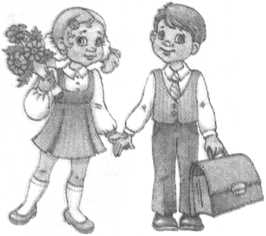 Чему учат в школеБуквы разные писатьТонким пёрышком в тетрадь Учат в школе, учат в школе учат в школе.Вычитать и умножать,Малышей не обижать – Учат в школе, учат в школе, учат в школе.К четырём прибавить два,По слогам читать слова – Учат в школе, учат в школе, учат в школеКнижки добрые любитьИ воспитанными быть Учат в школе, учат в школе, учат в школе. М. ПляцковскийV .Подведение итога урока  _____________Оценки учащихся  _______                                                    Домашнее заданиеДата урока:__________________                    3 «АБ»   классТема:                     В школеЦЕЛИ:Образовательная: Дать понятие о словах, обозначающих предмет, отвечающих на вопросы кто?что?Развивающая: Выработать умение использовать в речи конструкции, со словами, обозначающими предметВоспитательная: Умение работать в коллективе, уважение к одноклассникам, учителямЗадачи: Систематизировать знания по данной теме, полученные ранее.Вести работу над значением, правописанием,  использованием в речевой практике словаря для активного усвоения по лексической темеГрамматическая тема Слова, обозначающие предмет и отвечающие на вопрос Кто?Метод: Объяснительно-иллюстративныйСредства: | Иллюстрации учебника, картинки,Приёмы: карточки с заданием  грамматическая тема: Слова, обозначающие одушевленные предметыЛексическая тема: «В школе».ХОД УРОКАОрганизационный момент. Постановка целей урока.Проверка домашнего задания.Объяснение нового материала.1. Лекция учителя с элементами беседы. Работа по таблице на стр. 4.Один из учащихся читает таблицу.Далее учитель объясняет правило:Слова, которые обозначают предмет и отвечают на вопросы кто? или что? называются именами существительными (ot so’z turkumi). Все имена существительные делятся на одушевленные (jonli) и неодушевленные (jonsiz).Существительные, которые называют людей и животных и отвечают на вопрос кто? являются одушевленными (jonli) существительными.Закрепление данного правила с учащимися. Глядя на таблицу, они приводят свои примеры. В сильном классе, группе предлагается эти примеры записать на доске.Переход к работе но учебнику: Ответы на вопросы учителя на основе упражнения 2.Кто сидит рядом с тобой? Назовите своих друзей?Назовите своих одноклассников, чье имя начинается на букву А, Б и т. д.Чтение текста упражнения 3. Работа с выделенными словами по образцу.Учитель читает пословицы из упражнения 10. С помощью учителя дается лексическое значение данных пословиц. Какое слово объединяет их - УчебаФизкультминутка: «Каждый день по утрам делаем зарядку...».Повторение материала пройденного на уроке. Повторение правила.Работа по картинкам: Девочка, мальчик, учитель, директор, мужчина, женщина. Учащимся предлагается показав картинку соседу по парте, задать вопрос:Это кто? Получив ответ, вопрос задается следующему ученику.В сильной группе можно провести игру «Кто больше знает одушевленных существительных» Записать их на доске.Затем закрыв доску, каждой группе повторить слова, записанные в их столбике в том же порядке.Зрительный диктант. Учитель, директор, мальчик, девочка, друг, подруга.Объяснение учителем записанных слов для последующего введения в активный словарь. Друг никогда не подведет тебя. Мальчик и девочка идут в класс.Закрепление. Задайте вопрос к подчеркнутым словам (кто?), что обозначают данные слова(предмет)? Как такие слова называются в родном языке? Запись 2 предложений.Итог урока.Каждый урок необходимо заканчивать блоком вопросов по изученной теме. Это позволит подвести итоги урока, сориентировать учащихся при выполнении домашнего задания.Назовите имя вашей учительницы русского языка?Как зовут ваших родителей? Как зовут вашу бабушку, дедушку?Далее учитель предлагает подвести итог урока, поставив смайлик возле темы урока.Домашнее задание: выучить правило. Упражнение 11 читать, ответить на вопрос «Чему учат в школе».Дата урока:__________________                    3 «АБ»   классТема урока:В школеОбразовательная: Дать понятие о словах, обозначающих предмет, отвечающих на вопросы кто? что?Развивающая: Выработать умение использовать в речи конструкции, со словами, обозначающими предмет.Воспитательная: Умение работать в коллективе, уважение к одноклассникам, учителям.Задачи: ]. Систематизировать знания по данной теме, полученные ранее 2. Вести работу над значением, правописанием, использованием в речевой практике словаря для активного усвоения по лексической темеГрамматическая темаСлова, обозначающие предмет и отвечающие на вопрос Кто?Метод: Объяснительно-иллюстративныйФорма: Аудирование, говорение, чтение, письмо. (индивидуальная работа, работа в парах, коллективная учебная деятельность)Средства: Иллюстрации учебника, картинки, карточки с заданиемПриёмы: Комментированное письмо, зрительный диктант, конструирование СС (словосочетанийГрамматическая тема: Слова, обозначающие одушевленные предметы.Лексическая тема: «В школе».ХОД УРОКАОрганизационный момент. Постановка целей урока.Проверка домашнего задания.Объяснение нового материала.1. Лекция учителя с элементами беседы. Работа по таблице на стр. 4.Один из учащихся читает таблицу. Далее учитель объясняет правило: Слова, которые обозначают предмет и отвечают на вопросы кто? или что? называются именами существительными (ot so’z turkumi). Все имена существительные делятся на одушевленные (jonli) и неодушевленные (jonsiz).Существительные, которые называют людей и животных и отвечают на вопрос кто? являются одушевленными (jonli) существительными.Закрепление данного правила с учащимися. Глядя на таблицу, они приводят свои примеры. В сильном классе, группе предлагается эти примеры записать на доске.Переход к работе по учебнику: Ответы на вопросы учителя на основе упражнения 2.Кто сидит рядом с тобой? Назовите своих друзей?Назовите своих одноклассников, чье имя начинается на букву А, Б и т. д.Чтение текста упражнения 3. Работа с выделенными словами по образцу.Учитель читает пословицы из упражнения 10. С помощью учителя дается лексическое значение данных пословиц. Какое слово объединяет их - УчебаФизкультминутка: «Каждый день по утрам делаем зарядку...».Повторение материала пройденного на уроке. Повторение правила.Работа по картинкам: Девочка, мальчик, учитель, директор, мужчина, женщина. Учащимся предлагается показав картинку соседу по парте, задать вопрос: Это кто? Получив ответ, вопрос задается следующему ученику. В сильной группе можно провести игру «Кто больше знает одушевленных существительных» Записать их на доске.Затем закрыв доску, каждой группе повторить слова, записанные в их столбике в том же порядке.Зрительный диктант. Учитель, директор, мальчик, девочка, друг, подруга.Объяснение учителем записанных слов для последующего введения в активный словарь. Друг никогда не подведет тебя. Мальчик и девочка идут в класс.Закрепление. Задайте вопрос к подчеркнутым словам (кто?), что обозначают данные слова(предмет)? Как такие слова называются в родном языке? Запись 2 предложений.Итог урока.Каждый урок необходимо заканчивать блоком вопросов по изученной теме. Это позволит подвести итоги урока, сориентировать учащихся при выполнении домашнего задания.Назовите имя вашей учительницы русского языка? Как зовут ваших родителей? Как зовут вашу бабушку, дедушку?Далее учитель предлагает подвести итог урока, поставив смайлик возле темы урока.Домашнее задание: выучить правило. Упражнение 11 читать, ответить на вопрос «Чему учат в школе».Дата урока:__________________                    3 «АБ»   класс  Тема урока: «Наш класс».Цели: Образовательная: Закреплять и систематизировать знания, умения и навыки по образованию новых слов. Как сказать о наличии чего-либо.Развивающая: Формировать навыки грамотного чтения и письма. Развивать орфографическую зоркость.Воспитательная: Воспитывать уважительное отношение к собеседнику. Воспитывать чувство коллективизма, умение работать совместно.Задачи: 1. Систематизировать знания по данной теме, полученные ранее.2. Вести работу над значением, правописанием, использованием в речевой практике словаря для активного усвоения по лексической темеГрамматическая тема Как сказать о наличии чего-либо.Технология и организация учебного процесса.Метод: Объяснительно-иллюстративныйФорма: Аудирование, говорение, чтение, письмо. (индивидуальная работа, работа в парах, коллективная учебная деятельность)Средства: Иллюстрации учебника, картинки, карточки с заданием, отрывки из Ералаша.Приёмы: Комментированное письмо, зрительный диктант, конструирование СС (словосочетаний).Контроль: Вопросно-ответная беседа.Оценка: 1 -5 балловОжидаемый результатУчитель: Цели и задачи урока реализованы в полном объеме.Ученик: Усвоение изучаемого материала, пробуждение интереса к самостоятельной работе. Перспектива Учитель: Подбор языкового материала с учетом дифференциации.Ученик Конструирование словосочетаний.Грамматическая тема: Как сказать о наличии чего-либо.Лексическая тема: «Наш класс».ХОД УРОКАОрганизационный момент. Постановка целей урока.Проверка домашнего задания. Беседа о школе, чему учат в школе.Работа по новой теме. Работа над пословицей; «Порядок время бережет». Детям предлагается порассуждать, как порядок вокруг отражается на порядке мыслейСегодняшняя наша тема: «Как сказать о наличии чего-либо» Обратите внимание на доску.В русском языке есть слова, обозначают предмет, таких слов очень много.Например: стол, стул, парта. Это неодушевлённые предметы, они не могут действовать и указывают на наличии того или иного предмета. Они могут обозначать один предмет: стол , стул и много предметов столы, стулья.Закрепление материала,  Работа по упражнение 1. В сильной группе можно это задание разнообразить, разбив группу на 2 частиОдни называют предметы в единственном числе, а вторая подгруппа- во множественном числе2. Работа по упражнению 5. Читается  текст учителем, далее учащимися выписываются выделенные слова и задается к ним вопрос, учащиеся определяют, что это неодушевленные предметы.Физкультминутка.Чтение стихотворения из упражнения 1. В сильном классе это делает ученик, в слабом - учитель.Словарная работа: считаем делом чести, отстающие.Чтение стихотворения учащимися.Домашнее задание: Стихотворение наизусть. Правило.Дата урока:__________________                    3 «АБ»   классТема урока:   Урок 4:Наш классЦели: Образовательная: Закреплять и систематизировать знания, умения и навыки по образованию новых слов. Как сказать о наличии чего-либо.Развивающая: Формировать навыки грамотного чтения и письма. Развивать орфографическую зоркость.Воспитательная: Воспитывать уважительное отношение к собеседнику. Воспитывать чувство коллективизма, умение работать совместно.Задачи: 1. Систематизировать знания по данной теме, полученные ранее.2. Вести работу над значением, правописанием, использованием в речевой практике словаря для активного усвоения по лексической темеГрамматическая тема Как сказать о наличии чего-либо.Технология и организация учебного процесса. Метод: Объяснительно-иллюстративныйФорма: Аудирование, говорение, чтение, письмо. (индивидуальная работа, работа в парах, коллективная учебная деятельность)Средства: Мультимедия, иллюстрации учебника, картинки, карточки с заданием.Приёмы: Комментированное письмо, зрительный диктант, конструирование СС (словосочетаний).Контроль: Вопросно-ответная беседа. Оценка: 1 -5 балловОжидаемый результат Учитель: Цели и задачи урока реализованы в полном объеме.Ученик: Усвоение изучаемого материала, пробуждение интереса к самостоятельной работе.Перспектива Учитель: Конструирование словосочетаний.Грамматическая тема: Как сказать о наличии чего-либо. Лексическая тема: «Наш класс».ХОД УРОКАОрганизационный момент. Постановка целей урока.Проверка домашнего задания. Чтение наизусть стихотворения.Работа по новой теме. Работа над правилами поведения в обществе Детям предлагается порассуждать, как надо вести себя в обществе, расширение словарного запаса «вежливыми словами».Сегодняшняя наша тема: «Как сказать о наличии чего-либо». Обратите внимание на доску. В русском языке есть слова, которые отвечают на вопрос что? И обозначают предмет, таких слов очень много.Например: шкаф, полка, портрет. Это неодушевленные предметы, они не могут действовать и указывают на наличие того или иного предмета. Они могут обозначать один предмет: шкаф, полка; и много предметов: шкаф, полка: шкафы, полки.Составление словосочетаний. Обращается внимание учащихся на данный аспект: На вопрос что? (nima) отвечают имена существительные, обозначающие неодушевленные (jonsiz) предметы. В зависимости от окончания (qo’shimcha) они бывают мужского, женского и среднего родаПрочитаем с таблицы несколько слов, которые отвечают на вопрос что? с переводом на родной язык. Прошу двух учеников выйти к доске. Один ученик прочтёт слова на русском, а другой, слова, переведённые на родной язык. (Ученики читают слова с таблицы)Закрепление пройденного материала Чтение текста из упражнения 7. Вначале учителем, далее учащимися.Выбрать из упражнения слова, обозначающие неодушевленные слова, отвечающие на вопрос что? Записать их в тетрадь. Ответы на вопросы из упражнения 8.Мультимедия: Работа по картинке из упражнения 9. Составление устного рассказа.Физкультминутка.Чтение текста упражнения 8. Составление вопросов и ответы на них в виде диалога.Подведение итога урока. Капельки(из бумаги голубого цвета) с существительными, отвечающими на вопрос что? наклеиваются на макет реки. А учитель комментирует проделанную работу на урокеДомашнее задание. Правило. Упражнение 11.Дата урока:__________________                    3 «АБ»   классТема урока: Урок 5 . На уроке рисованияЦели: Образовательная: Закреплять и систематизировать знания, умения и навыки по образованию существительных множественного числа.Совершенствовать навыки определения признаков имени существительного множественного числа.Развивающая: Формировать навыки грамотного чтения и письма.Развивать орфографическую зоркость.Воспитательная: Воспитывать уважительное отношение к собеседнику. Воспитывать чувство коллективизма, умение работать совместно.Задачи: 1. Систематизировать знания по данной теме, полученные ранее.2. Отработка умения использовать в речи активный словарь, развитие письменной речи, четкости произношения.Грамматическая тема У кого что есть.Метод: Частично-поисковый Объяснительно – иллюстративныйФорма: Аудирование, говорение, чтение, письмо. (индивидуальная работа, работа в парах, коллективная учебная деятельность)Средства: Мультимедия, иллюстрации учебника, картинки, карточки с заданием.Приёмы: — БеседаСамостоятельная работа над учебным материалом Упражнения —► Диалог —> ДискуссияКонтроль: Вопросно-ответная беседа. Оценка: 1-5 балловОжидаемый результат Учитель: Цели и задачи урока реализованы в полном объеме.Ученик: Усвоение изучаемого материала, пробуждение интереса к самостоятельной работе.Перспектива Учитель: Подбор языкового материала с учетом дифференциации.Ученик Конструирование словосочетаний.Грамматическая тема: Как сказать о наличии чего-либо, используя слово «есть».Лексическая тема: «На уроке рисования».ХОД УРОКАОрганизационный момент. Постановка целей урока.Проверка домашнего задания. На мультимедия высвечивается задание 1. Назвать слова, отвечающие на вопрос что?Чайник, учитель, ребята, мальчик, платье, тарелка, петух, морковь, медведь, пальто, мыло, земля, кружок, мяч, страна, шкаф, девочка, дедушка, ручка, сумка, зеркало, карандаш, стадион, письмо, дневник.ЗАДАНИЕ 2. Найдите в тексте слова, отвечающие на вопрос что? Одеяло Убежало,Улетела простыня,И подушка, Как лягушка, Ускакала от меня. (К. Чуковский)Работа по новой теме. «Указание на наличие предметов, используя слово «есть». Давайте попробуем изобразить на доске в виде кластера.Тетрадь - есть тетрадь Альбом - есть альбом. Ручка - есть ручка.Давайте поиграем «Кто больше назовет предметов необходимых на уроке рисования.Закрепление нового материала. Упражнение 1. Словарная работа: фломастер, циркуль. Выполнение упражнения.2.Чтение текста упражнения . Можно сделать этот текст в записи на диск, сопровождая иллюстрациями. Словарная работа. Текст читают учащиеся по цепочке. Учитель следит, комментирует технику чтения, исправляет ошибки в произношении.3. Составление вопросов по тексту и обыгрывание в виде диалога.Работа по упражнению 3. Частичная запись в тетрадь, учитель следит за выполнением орфографического режима.Физкультминутка.Повторение правила. Работа по упражнению 4. Умение работать в парах над диалогом.Чтение текста стихотворения из упражнения 5. Читает учитель, показывая картинки на мультимедия, иллюстрирующие стихотворение: космос, лес, цветы, машины, пляски разных народов. И главная иллюстрация со словом «мир». Отразив, что наша страна живет в мире и согласии.Подведение итога урока. Учитель комментирует, дает возможность и учащимся принять участие в подведении итога урока, ставя смайлики в тетради рядом с темой.Домашнее задание. Выразительное чтение стихотворения из упражнения 5. Выписать слова, отвечающие на вопрос что?Дата урока:__________________                    3 «АБ»   классТема урока:  УРОК 6. «На уроке рисования».Цели: Образовательная: Закреплять и систематизировать знания, умения и навыки по образованию существительных множественного числа.Совершенствовать навыки определения признаков имени существительного множественного числа.Развивающая: Формировать навыки грамотного чтения и письма.Развивать орфографическую зоркость.Воспитательная: Воспитывать уважительное отношение к собеседнику. Воспитывать чувство коллективизма, умение работать совместно.Лексическая тема: «На уроке рисования».Грамматическая тема: Как сказать о наличии чего-либо, используя слово «есть».ХОД УРОКАОрганизационный момент. Постановка целей урока. . Проверка домашнего задания. Выразительное чтение стихотворения. Двое учащихся , работают на доске, выписывая слова из текста, отвечающие на вопрос что? (интерес, космос, лес, цветы, машины, сказки, пляски, краски, лист бумаги на столе, мир, в семье на Земле). Необходимо, обратить внимание учащихся на слова, которые обозначают предмет, но не отвечают на вопрос что?, провести параллель с родным языком и рассказать о падежах и вопросах к ним: бабочка, ребята, кролик, мальчик, учитель.Работа по новой теме. «Указание на наличие предметов, используя слово «есть». На доске записаны слова, составьте предложения, в которых обязательно есть наличие этих предметов. На доске интересные рисунки детей. Поговорить с учащимися о единственном и множественном числе существительных.Закрепление пройденного материала. Чтение текста из упражнения 8.Выписать все слова называющие предметы для рисования. Ответить на вопросы.Выполнение упражнения 3.Работа с новыми словами. Учитель объясняет для чего нужно смешивать краски, приведя примеры: желтый+синий =зёленый. Художник делает это на палитре, взяв немного краски двух цветов.Упражнение 5. Составьте диалог «На уроке рисования».*Упражнение 6. Назовите предметы для рисования.У меня есть карандаши и краски.У Санжара есть ... .У Малики есть ... и фломастер. У Антона есть альбом и ... .*Упражнение 7. Прочитайте текст, найдите слова обозначающие принадлежности для рисования.Незнайка решил стать художником. Пришёл он к художнику Тюбику и говорит:- Слушай, Тюбик, я тоже хочу быть художником.У тебя есть краски кисточка?Тюбик был не жадный, он подарил Незнайке краски и кисточку...Когда все уснули, Незнайка взял краски и принялся рисовать. Пончика нарисовал толстым, потому что он любил пирожки. Торопыжку нарисовал на тоненьких ножках. Доктору Пилюлькину вместо носа нарисовал градусник. Знайке нарисовал-Подведение итога урока. Итог подводят сами ученики, ставя смайлики различного цвета, в зависимости от настроения и знаний, которые получили на уроке.Домашнее задание:Выразительное чтение стихотворения. ( упражнение 9), найти в тексте слова, отвечающие на вопрос что? и записать их в тетрадь.Дата урока:__________________                    3 «АБ»   классТема урока:   УРОК 7 Контрольная работа №1.Цель: Проверка уровня знаний тем пройденных с начала года.Цели: Образовательная: Закреплять и систематизировать знания, умения и навыки по пройденным темамРазвивающая: Формировать навыки грамотного чтения и письма.Развивать орфографическую зоркость.Воспитательная: Воспитывать уважительное отношение к собеседнику. Воспитывать чувство коллективизма, умение работать совместно.ХОД УРОКА:1. Организационный момент.Экспресс-опрос по пройденным правилам:Что обозначают слова, которые отвечают на вопрос что?Как они называются? (неодушевленные предметы).Как называются слова, отвечающие на вопрос кто? (одушевленные предметы).Письменная работа: Спишите слова. Подчеркните одной чертой одушевленные и двумя неодушевленные предметы.Стол, парта, доска, дерево, цыпленок, девочка, мальчик, книга, учебник, карандаши, подруга, учитель.Спишите. Подчеркните слова, обозначающие одушевленные предметы.ШколаПришла осень. Дети пошли в школу. В школе много детей. Алишер и Саша сели за парту. Учительница русского языка рассказала о нашей Родине.VI. Подведение итога урока. Домашнее задание. Подобрать картинки на тему «Школьные принадлежности».Дата урока:__________________                    3 «АБ»   классТема урока: Лексическая тема: «Школьные принадлежности».Грамматическая тема: «Как сказать об отсутствии чего-либо».Цели: Образовательная: Закреплять и систематизировать знания, умения и навыки по образованию существительных множественного числа.Совершенствовать навыки определения признаков имени существительного множественного числа.Развивающая: Формировать навыки грамотного чтения и письма.Развивать орфографическую зоркость.Воспитательная: Воспитывать уважительное отношение к собеседнику. Воспитывать чувство коллективизма, умение работать совместно.Лексическая тема: «На уроке рисования».Грамматическая тема: Как сказать об отсутствии  чего-либо, используя слово «нет»ХОД УРОКА Организационный момент. Постановка целей урока. Проверка домашнего задания. Учитель зачитывает загадки и предлагает ученикам поднять картинку-отгадку, если она есть.Разноцветные сестрицы Заскучали без водицы. Дядя, длинный и худой, Носит воду бородой.(.Краски и кисточка)В снежном поле, На дороге, Мчится конь мой одноногий. И на много, много лет Оставляет черный след (Карандаш)3. Далее учитель предлагает на полотне создать коллаж из картинок, которые ученики подготовили дома. Работа по новой теме: Вот с вами мы попробовали перечислить предметы, которые относятся к школьным принадлежностям. Учащиеся перечисляют то, что видят на панно. А какие принадлежности мы не назвали. Учащиеся перечисляют: циркуль, резинка, фломастеры и т. д.А какое слово мы употребили, чтобы отметить отсутствие предмета? Правильно нет. У тебя есть карандаш?  - У меня нет карандаша У тебя есть альбом?   у меня нет     карандаша    ручки   тетрадиСоставьте предложения со словами а, тетрадь, альбом, книга по образцу.   образец: У меня нет альбома.Уп|ражнение 2. Составьте предложения с данными ами: линейка, мяч, пенал, учебник по образцу. образец: У меня нет линейки. Уп|ражнение 3. Прочитайте, объясните значение   «линейка». Выучите наизусть.тетради я бываю прямая и косая, другом моем значении - я планка для черчения, косая - qiya планка - taxtacha черчение - chizmachilik шеренга - saf, qatorТетрадь получила своё название от греческого слова «тетра» - «четыре». Тетрадью называли свёрнутый вчетверо лист бумаги Упражнение 4., При помощи рисунков составьте диалог, используя в нём слова да и нет.Саид, ты принёс альбом?  Нет. Сегодня нет урока рисования.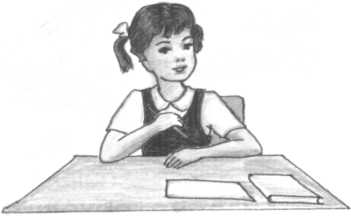  Закрепление новой темы. Составление диалогов на основании упражнения 1.Физкультминутка.Продолжение закрепления. Чтение правила по учебнику (стр. 18).Развитие сообразительности:У человека - одна, у вороны - две, а у медведя нет ни одной (буква о).Выполнение упражнения 2. Составление предложений со словами: нет, мяч, линейка, пенал, учебникРабота по упражнению 4. Составление диалогов.Чтение текста из упражнения 5. Словарная работа. Подведение итога урока. На доске закреплен портфель и учащимся предлагается положить в него картинку школьных принадлежностей. А в это время учитель комментирует, об усвоении нового материала. Учащиеся рисуют смайлики. Домашнее задание: Выразительное чтение текста из упражнений 5 по ролям. Выбрать из текста слова, отвечающие на вопросы Кто? Что?Дата урока:__________________                    3 «АБ»   классТема урока УРОК 9 Лексическая тема: «Школьные принадлежности».Грамматическая тема: «Как сказать об отсутствии чего-либо».Цели урока: Использование в речи слов, говорящих об отсутствии предметов, расширение словарного запаса Создание условий для развития интеллектуальных способностей: памяти, внимания, мышления, наблюдательности, самоконтроля, речи.ХОД УРОКАОрганизационный момент. Постановка целей урока.Проверка домашнего задания. Чтение текста по ролям. Далее:Дети, вам тепло? (Да)В классе светло? (Да)Прозвенел уже звонок? (Да)Уже закончился урок? (Нет)Только начался урок? (Да)Хотите учиться? (Да)Значит, можно всем садиться!Работа по новой теме: Сегодня мы будем вместе с вами проходить новую тему: «Школьные принадлежности» Как сказать об отсутствии чего либо?Учитель задает вопрос одному из учеников: Все ли школьные принадлежности вы сегодня принесли на урок? А кто же нам скажет, может, что - то забыли?Учитель вместе с учениками читает правило по учебнику. Разминка. Отгадывание загадок:В это слово, будто в шкаф,Поместились шапка, шарф                                       , 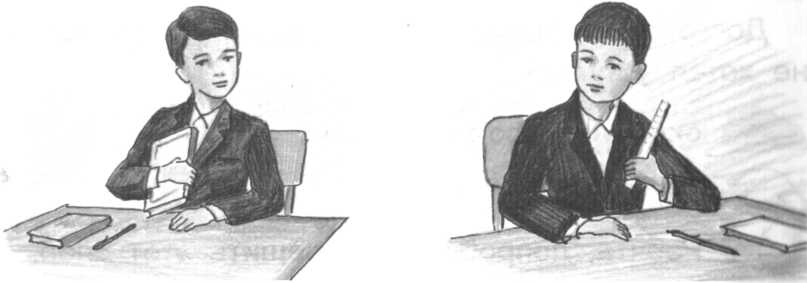 Юбка, курточка, пальто Брюки, шорты и манто,           А для туфель и конфет В этом слове места... (нет)Ответ: Одежда.В этом слове чай и кофе,Газировка и компот,Сок из яблок и моркови...А вот суп в нем не живет. Ответ: Напиток. Чтение текста. Из упражнения ученикам предлагается в тетрадях выписать слова, отвечающие на вопрос кто? что? Словарная работа.Работа по пословицам из упражнения 8Составить устный рассказ по одной из пословиц упр. 8.Подведение итогов.Что мы сегодня с вами делали?(ответы)Чему вы сегодня научились?Оформление смайликами полотна по подведению итогов урока. Домашнее задание. Чтение текста из упражнения 7. Подобрать пословицы на родном языке об учебе. Дата урока:__________________                    3 «АБ»   классТема урока УРОК 10 Лексическая тема: «Семья». Помощница.Грамматическая тема: «Как сказать о субъекте действия».Цели урока:Совершенствовать все виды речевой деятельности.Развивать речь, обогащать словарный запас слов учащихся.Развивать творческие способности учащихся, воображение, мышление.Сотрудничество в малых группах под девизом: «Помогая другим, учимся сами!».Привитие любви к самым дорогим и близким (семье).Оборудование:Орфографические словари, выставка детских сочинений о своей семье, семейные фотографии, любимые семейные игры, песни, загадки, пословицы, стихотворения о своей семье, рисунки детей по теме «Моя семья», выставка книг о мамах, папах, бабушках, дедушках, детях.ХОД УРОКАПсихологический настрой на работу (улыбнитесь, мысленно подарите друг другу добрые слова).Организационный момент. (Учительница настраивает класс на работу):А теперь проверь, дружок,Ты готов начать урок?Всё ль на месте? Всё ль в порядке?Ручка, книжки и тетрадки?Все ли правильно сидят?Все ль внимательно глядят?Дети хором:Смело, чётко говорим И тихонечко сидим.Вместе с учителем ученики читают стихотворение о семье.Затем внимательно рассматривают картинку и составляют предложения по вопросам из упр. 2.Далее учитель читает правило.Учитель задает вопрос ученикам:Как вы понимаете, что такое семья?Какая у вас семья? (высказывания детей)Далее учитель может прочитать пословицы о семье.Работа в группах:«Рассыпанные пословицы» (составление пословиц из слов в 6 группах):а)	При солнышке тепло, при матери добро.б)	Вместе тесно, да врозь скучно.в)	В гостях хорошо, а дома лучше.г)	Дома и стены помогают.д)	Зачем клад, если в семье лад?е)	Вся семья вместе, так и душа на месте.Прикрепляют на доске эти пословицы. Задание: списать любую понравившуюся пословицу (можно ту, которая подходит к вашей семье); объяснить смысл выбранной пословицы.На уроке необходимо довести до учеников, что субъект действия- человек( мама, папа, тетя , дядя, которые выполняют какое либо действие). Папа читает газету. Мама готовит шурпу. Брат учит стихотворение и т. д.Упражнения выполняются по учебнику.Также можно детям задать вопрос : «Как вы можете выразить любовь к своим родителям ?».МАМА (какая?) МАМА что делает  ПАПА (какой?)  ЧТО читает папа? СЕМЬЯ (какая?)Чем занимаются члены семьи?Итог урока. Рефлексивная деятельность детей по таблице (над доской):На уроке:Я приобрёл Я научился Я понял, что Было трудно  Было интересноХочу сказать «спасибо»Домашнее задание. Чтение текста из упражнения 5. Выбрать из текста слова, отвечающие на вопрос кто?Дата урока:__________________                    3 «АБ»   классТема урока УРОК 11 Лексическая тема: «Семья». Добрые словаГрамматическая тема: «Как сказать о субъекте действия».Цели урока:Совершенствовать все виды речевой деятельности.Развивать речь, обогащать словарный запас слов учащихся.Развивать творческие способности учащихся, воображение, мышление.Сотрудничество в малых группах под девизом: «Помогая другим, учимся сами!».Привитие любви к самым дорогим и близким (семье). Оборудование:Орфографические словари, выставка детских сочинений о своей семье, семейные фотографии, любимые семейные игры, песни, загадки, пословицы, стихотворения о своей семье, рисунки детей по теме «Моя семья», выставка книг о мамах, папах, бабушках, дедушках, детях.ХОД УРОКАПсихологический настрой на работу (улыбнитесь, мысленно подарите друг другу добрые слова).Организационный момент (учительница настраивает класс на работу).Далее учитель читает правило.Учитель задает вопрос ученикам:Как вы понимаете, что такое семья?Какая у вас семья? (высказывания детей). 3-4 ребят рассказывают о своей семье, на основе плана, записанного на доске:Сколько человек в вашей семье?Перечислите их? Кто чем занимается?Кто вам помогает делать домашнее задание?Собралась за дастарханом Наша дружная семья:Дедушка и папа с мамой, Бабушка, сестра и я. Есть теперь у нас братишка.Он любимец твой и мой, В распашонке, шалунишка, Голосистый, озорной.Сели за столом семь Я:  Семь - счастливая семья!Упражнение 2. С данными словами устно составьте предложения.Внучка моет посуду.Говорит, готовит, моет, разговаривает, учит, рассказывает, сын, дочка, внук, внучка, бабушка, де-готовит обед рассказывает, сказки смотрит телевизор, готовят ужин, рассказывают историю, смотрят фильмЧтение текста стихотворения из упражнения 8. Работа над словами «благодарности». Ответы на вопросы. Добрые словаДобрые слова не лень Повторять мне трижды в день.Только выйду за ворота,Всем, идущим на работу,кузнецу, ткачу, врачу,<С добрым утром!» - я кричу.Добрый день!» - кричу я вслед Всем идущим на обед.Добрый вечер!» - так встречаю Вcex, домой спешащих к чаю.  О.	Дриз_ кузнец - temirchi ткач - to‘qimachi Какие добрые слова встретились вам в стихотворении? Какие ещё добрые слова вы знаете? Прочитайте следующее стихотворение и сравните его с предыдущим.^ Здравствуйте! Добрая ласковость слова ? Стёрлась на нет в ежедневном привете. Здравствуйте! Это же - «будьте здоровы», Это же - «дольше живите на свете». Е. ШевелёваИтог урока. Рефлексивная деятельность детей по таблице (над доской):На уроке:Я приобрёл             Я научилсяЯ понял, чтоБыло трудноБыло интересноХочу сказать «спасибо»Домашнее задание. Чтение текста из упражнения 8. Выбрать из текста слова, обозначающие одушевленные предметы. Например:ткачу - (кто?) ткач и т. д.Дата урока:__________________                    3 «АБ»   классТема урока   Лексическая тема: «Наш дом».Грамматическая тема: ««Как сказать о действии в настоящий момент».Цели:образовательные:систематизировать знания о словах, выражающих настоящее время. развивающие: развивать умение осознанно употреблять слова в настоящем времени;продолжить работу над овладением нормами русского литературного языка;-развивать умения и навыки (коммуникативные, информационные).воспитывающие:формирование способности контролировать свои действия, проверять сказанное и написанное;мотивационные: создавать мотивацию успеха; учитывать индивидуальные особенности.ХОД УРОКАОрганизационный момент.Проверка домашнего задания. Чтение текста, перечислите слова, обозначающие действие в настоящий момент.Зрительный диктант: думать-думают, решать - писать- ..., говорить - ....Работа по новой теме. Чтение правила. Упражнение 1. Составьте с данными словами предложения.Они (что делают?) помогают брату.Помогаю, смотрят, говорят, поливаю, подметают, моют, делает.В русском языке есть слова, обозначающие действия, которые совершаются в настоящий момент, то есть сейчас (hozir).Упражнение 2. Спишите предложения, найдите слова, обозначающие действие, которое происходит в настоящий момент.Я помогаю маме. Ты помогаешь маме. Он (она) помогает маме. Мы помогаем маме. Вы помогаете маме. Они помогают маме.Выполнение кластера думаю	думаем  думаешь думаете думает	думаютРабота по тексту из упражнения 5. Чтение текста учителем. Словарная работа: послушный, мести, видное место, пункты.Чтение текста учащимися (по цепочке).Выбрать слова обозначающие действие в настоящий момент. Упражнение по упражнению 6. Чтение текста. Словарная работа Ответы на вопросы.В сильных классах и группах можно дополнительно поработать с упражнениями 7-8.Подведение итога урока.Рефлексивная деятельность детей по таблице (над доской):На уроке:Я приобрёлЯ научилсяЯ понял, чтоБыло трудноБыло интересноХочу сказать «спасибо»Домашнее задание. Чтение текста из упражнения 6. Выбрать из текста слова, обозначающие действие в настоящий момент.Дата урока:__________________                    3 «АБ»   классТема урока  УРОК 12 Лексическая тема: «Наш дом».Грамматическая тема: ««Как сказать о действии в настоящий момент».Цели:образовательные:систематизировать знания о словах выражающих настоящее время. развивающие:развивать умение осознанно употреблять слова в настоящем времени;продолжить работу над овладением нормами русского литературного языка;развивать умения и навыки (коммуникативные, информационные); воспитывающие:формирование способности контролировать свои действия, проверять сказанное и написанное.мотивационные: создавать мотивацию успеха;учитывать индивидуальные особенности.Актуализация знаний:Что без меня предметы? Лишь название. Но я приду - все в действие придет,Летит ракета, люди строят здания, И рожь в полях растет.О каких словах говорится? Учитель читает ученикам правило.Работа над новым материалом: Ученики выполняют упражнения по учебнику.ФизкультминуткаПотрудились - отдохнем, Встанем, глубоко вздохнем. Руки в стороны, вперед,Влево, вправо, поворот. Три наклона, прямо встать. Руки вниз и вверх поднять.Руки плавно опустили,Всем улыбки подарили.Закрепление материала. Также можно ученикам загадать загадки о доме.Ходит-бродит по коврам, Водит носом по углам. Где прошел - там пыли нет,Пыль и сор - его обед. Есть у нас в квартире робот, У него огромный хобот.Любит робот чистоту И гудит, как лайнер «Ту». Он охотно пыль вдыхает, Не болеет, не чихает.Я вдыхаю много пыли, Чтобы вы здоровы были. (Пылесос)Упражнение 6. Прочитайте текст. Ответьте на вопросы.Едут в автобусе домой из школы две девочки, Наденька и Катенька. Тихо сидят на местах, над которыми написано: «Места для детей».На остановке в автобус вошла старушка. Она поискала глазами, нет ли свободного места, и подошла к девочкам.Наденька испуганно крикнула: Куда бабушка? Здесь написано, что эти места для детей! Вы что, неграмотная?Стыдно стало Кате, она вскочила и посадила бабушку на своё место.На следующей остановке девочки вышли из автобуса и стали спорить. Наденька сказала, что Катеньку плохо в школе учат. Она не умеет читать. А Катенька сказала, что есть правило: младшие должны уважать старших.             По Я. Пинясовунеграмотная - savodsiz Как звали девочек?  Кого они увидели, сидя в автобусе? Что сказала Наденька? Что ответила Катенька? Кто из подружек прав?Выполнение упражнения 7.  Работа по упражнению 8. В сильном классе обращается внимание на окончания слов, обозначающих действие в настоящий момент.Работа по упражнению 8. Составление устного рассказа по картинке, в помощь можно дать вопросы:Что делает мама? Что делает папа? Что делают дети? Дайте имена детям. Чтение текста из упражненияАнализ текста. Подведение итога урока.Рефлексивная деятельность детей по таблице (над доской):На уроке:Я приобрёл Я научился   Я понял, что Было трудно  Было интересноХочу сказать «спасибо»Домашнее задание. Чтение текста из упражнения 4. Выбрать из текста слова, обозначающие действие в настоящий момент.Дата урока:__________________                    3 «АБ»   классТема урока   Лексическая тема: «Наш двор».Грамматическая тема:. «Как ответить на вопрос » Кто он?, (она, они).Цели:Совершенствование навыков правильного употребления слов (он, она, они) местоимений в речи.Развивать зрительную, слуховую память учащихся; развитие устной связной речи учащихся, обогащение словарного запаса.Воспитание внимания, самостоятельности, аккуратности, желания, учиться, любви к чтению.Оборудование: учебники, таблица, экран (презентация урока).ХОД УРОКАОрганизационное начало урока.Сообщение темы и цели урока.Учитель читает четверостишье:Я,ты,он,она - Вместе целая страна. Вместе дружная семья, В слове МЫ сто тысяч Я.Работа над новой темой. Слова я, ты, он , она, мы-это слова, которые указывают на предмет, но не называют его. (В группу личных местоимений входят такие слова как: я, ты, он, она, оно, мы, вы, они).Разминка:Хлопнуть в ладоши, если услышите слова он, ты. я, мы. Если я сорву цветок,Если ты сорвёшь цветок, Если он, и я, и ты - Если мы сорвём цветы, То окажутся пусты И деревья, и кусты. И не будет красоты, И не буде доброты, Если только я и ты - Если мы сорвём цветы.Также предлагаются загадки.Загадка-стихотворениеУтром, так заведено - разомкнешь ресницы, И к тебе идет ОНО розовой жар-птицей...А стемнеет - ОН придет: тоненький, смущенный. Он на цыпочках войдет долькою лимонной...Срок прошел - плывет ОНА в пелене тумана, Круглолица и грустна, будто Несмеяна.Кто же ОН, ОНО, ОНА? (Месяц, солнце и луна) Работа по новой теме.Чтение правила по учебнику.Работа по упражнению 1, 2. Выделить слова, обозначающие действие предмета.Письменная работа по упражнению 3. мои соседи	 Кто он? Кто они?Упражнение 1. Составьте вопросы и ответы словами сосед, соседка, друг, друзья, подруга, дядя, тётя по образцу.   Образец: Кто он? - Он мой сосед.Упражнение 2. Прочитайте отрывок из стихотворения С. Михалкова «А что у вас?».Кто на лавочке сидел, Кто на улицу глядел, Толя пел, Борис молчал, Николай ногой качал.Дело было вечером, Делать было нечего.Чтение текста из упражнения 4. Найти в тексте слова, обозначающие одушевленные предметы.Подведение итога урока:Рефлексивная деятельность детей по таблице (над доской):На уроке:Я приобрёлЯ научилсяЯ понял, чтоБыло трудноБыло интересноХочу сказать «спасибо»Домашнее задание. Чтение текста из упражнения 4. Составить диалоги на тему «Наш двор».Дата урока:__________________                    3 «АБ»   классТема урока    Лексическая тема: «Наш двор».Грамматическая тема: «Как ответить на вопрос Кто он? (она, они)».Цели: 1. Совершенствование навыков правильного употребления слов (он, она, они) местоимений в речиРазвивать зрительную, слуховую память учащихся; развитие устной связной речи учащихся, обогащение словарного запаса.Воспитание внимания, самостоятельности, аккуратности, желания, учиться, любви к чтению.Оборудование: учебники, таблица, экран (презентация урока).ХОД УРОКАОрганизационное начало урока.Сообщение темы и цели урока.Организационный момент.Речевка Я, ты, он, она вместе дружная страна ...Работа над новой темой. Работа по правилу: Слова я, ты, он, она, мы - это слова, которые указывают на предмет, но не называют его. (В группу личных местоимений входят такие слова как: я, ты, он, она, оно, мы, вы, они).Физкультминутка.Назовите, кто сидел на лавочке? Что они делали?   Толя (что делал?) пел.Упражнение 3. Составьте предложения со словами он, она, они. Задайте к ним вопросы. Запишите в тетрадь.(Кто?) Они гуляют в парке.*Упражнение 4. Прочитайте текст. Найдите в 7, 8, 9 предложениях слова, которые отвечают на вопрос кто? и обозначают предметы.Наша семья переехала в новый дом. У нас квартира на шестом этаже. В центре двора детская площадка. На ней есть качели, рядом песочница. Во дворе играют дети. Малыши играют на детской площадке.Дети постарше сидят на скамейке. Тимур вышел с велосипедом. Он и ещё двое мальчишек пошли кататься в парк.Чтение текста из упражнения 8. Словарная работа: супа, айван, очаг, расписан орнаменомЧтения текста по цепочке.Работа по упражнению 6. Перенести эти предложения в тетрадь.Подведение итога урока.Рефлексивная деятельность детей по таблице (над доской):На уроке:Я приобрёлЯ научилсяЯ понял, чтоБыло трудноБыло интересноХочу сказать «спасибо»Домашнее задание. Чтение текста из упражнения 8. Составить диалоги на тему «Наш двор».Дата урока:__________________                    3 «АБ»   классТема урока    Лексическая тема: «Наш двор». Двор моего детстваГрамматическая тема: «Как ответить на вопрос Кто он? (она, они)».Цели: 1. Совершенствование навыков правильного употребления слов (он, она, они) местоимений в речиРазвивать зрительную, слуховую память учащихся; развитие устной связной речи учащихся, обогащение словарного запаса.Воспитание внимания, самостоятельности, аккуратности, желания, учиться, любви к чтению.Оборудование: учебники, таблица, экран (презентация урока).ХОД УРОКАОрганизационное начало урока.Сообщение темы и цели урока.Организационный момент.Речевка Я, ты, он, она вместе дружная страна ...Работа над новой темой. Работа по правилу: Слова я, ты, он, она, мы - это слова, которые указывают на предмет, но не называют его. (В группу личных местоимений входят такие слова как: я, ты, он, она, оно, мы, вы, они).Физкультминутка.Назовите, кто сидел на лавочке? Что они делали?   Толя (что делал?) пел.Упражнение   . Составьте предложения со словами он, она, они. Задайте к ним вопросы. Запишите в тетрадь.*Упражнение   Прочитайте текст. Найдите в 7, 8, 9 предложениях слова, которые отвечают на вопрос кто? и обозначают предметы.Наша семья переехала в новый дом. У нас квартира на шестом этаже. В центре двора детская площадка. На ней есть качели, рядом песочница. Во дворе играют дети. Малыши играют на детской площадке.Дети постарше сидят на скамейке. Тимур вышел с велосипедом. Он и ещё двое мальчишек пошли кататься в парк.Чтение текста из упражнения 8. Словарная работа: супа, айван, очаг, расписан орнаменомЧтения текста по цепочке.Работа по упражнению  . Перенести эти предложения в тетрадь.Подведение итога урока.Рефлексивная деятельность детей по таблице (над доской):На уроке:Я приобрёлЯ научилсяЯ понял, чтоБыло трудноБыло интересноХочу сказать «спасибо»Домашнее задание. Чтение текста из упражнения 8. Составить диалоги на тему «Наш двор».Дата урока:__________________                    3 «АБ»   класс Лексическая тема: «Экскурсия в осенний парк».Грамматическая тема: «Как сказать о действии, которое уже произошло».Цели:Образовательные:Создать оптимальные условия для обобщения и систематизации знаний учащихся.Учить правильному написанию окончаний слов в прошедшем времени.Развивающие: Формировать умение рассуждать, произвольное внимание, активизировать мыслительную деятельность учащихся; формирование гибкости мышления.Воспитательные:Дать детям возможность ощутить радость успеха в проявлении своих знаний.Учить работать в группах и парах, создавать условия для воспитания чувств взаимоподдержки, взаимовыручки, дружбы.Чистописание. Закрепление пройденного материала.ХОД УРОКА[. Организационный момент.Проверка домашнего задания.Сообщение темы урока и постановка целей.Проведем минутку чистописания и повторим пройденный материал. Ученикам предлагается выписать слова он, она, они, оно.На доске слова: школа, мы, озеро, бежать, ты, прогулка, он, солнце, я, вы, около, оно, над, они, и она.Затем ученикам зачитывается правило из учебника.Также, учащимся можно предложить занимательное упражнение на данную тему:Слова в скобках поставьте в форму прошедшего времениУпражнение 1. Прочитайте, ответьте на вопросы.Вчера мы ходили в парк. Девочки качались а качелях. Мальчики катались на карусели, се собирали осенние листья. Вечером делали гербарий.		Что делали девочки? Что делали мальчики? Что делали дети вечером?качались на качелях - arg'imchoq uchishdi катались на карусели - karuselda uchishdi собирали - yig‘ishdiГербарий - это засушенные растения, кото- рые хранятся в специальном альбоме.Что делал?   Нашел         Что 	сделал? пришёл —собралпринесУпражнение 2. Прочитайте. Обратите внимание на выделенные буквы. Найдите слово, которое спряталось.Строем яблони стояли,   А за ними груши в ряд. Дозревал и виноград.строем стояли - saf tortishgan дозревал - yetilib pishyaptiУпражнение 3. Придумайте предложения с этими словами по образцу.Образец. Я решил трудную задачу.Решил, строил, говорил, бегал, плавал.Упражнение 4. Прочитайте текст. Выпишите слова, обозначающие действие, которое прошло.Ходит осень по дорожке, Промочила в лужах ножки. Льют дожди, и нет просвета,Затерялось где-то лето. Ходит осень, бродит осень, Ветер с клёна листья сбросил.Под ногами коврик новый, Жёлто-розовый - кленовый. Е. Авдиенко Словарная работа. Составить с данными словосочетаниями предложения.Самостоятельная работа учащихся: упражнение 2, 3.Чтение текста стихотворения на странице 40 «Осень». Словарная работа: промочила ножки, лужи, льют дожди, бродит осень, листья сбросил,кленовый.Упражнение 5. Прочитайте текст. Выполните упражнение по образцу. наступает - наступала.Осенние месяцыОсенние месяцы - сентябрь, октябрь и ноябрь. Прошёл солнечный сентябрь. Пройдет и красивый октябрь. Наступает поздняя осень.Жёлтые листья покрыли землю. Кричат в небе улетающие на юг птицы. Все реже светит красное солнышко. На небе появляются тёмные тучи. Все чаще идёт мелкий дождь.В такую погоду все сидят дома и читают книги. Подведение итога урока.Домашнее задание. Выучить стихотворение «Осень» наизусть.Дата урока:__________________                    3 «АБ»   классТема урока  УРОК 16 Лексическая тема: «Экскурсия в осенний парк». Грамматическая тема: «Как сказать о действии, которое уже произошло».Цели: Образовательные:Создать оптимальные условия для обобщения и систематизации знаний учащихсяУчить правильному написанию окончаний слов в прошедшем времени.Развивающие:Формировать умение рассуждать, произвольное внимание, активизировать мыслительную деятельность учащихся; формирование гибкости мышления.Воспитательные:Дать детям возможность ощутить радость успеха в проявлении своих знаний.Учить работать в группах и парах, создавать условия для воспитания чувств взаимоподдержки, взаимовыручки, дружбы. Чистописание. Закрепление пройденного материала.ХОД УРОКА I.	Организационный момент.Проверка домашнего задания.Сообщение темы урока и постановка целей.Проведем минутку чистописания и повторим пройденный материал. Школа, парта, ручка, резинка, карандаш, ученик, ученица, учительница.Чтение текста. Упражнение 6. Прочитайте пословицы об осени Запишите выделенные словосочетания, употребление слова, обозначающие действие, которое уже прошло.Осень указывает - осень указывала.Осень указывает, весна своё сказывает. Сентябрь красное лето провожает, осень золотую встречает.Упражнение 7. Прочитайте рассказ, придумайте ему название.Все лето листья подставляли солнышку cboи ладошки и щёчки, спинки и животики. И до тог они пропитались солнцем, что к осени стали золотыми, как солнышко. Летели они птицами п ветру. Прыгали белками по сучкам. Неслись по земле. Шумел в лесу золотой дождь.*Упражнение 8. Прочитайте текст. Обратите внимание на выделенные слова. Задайте к ним вопрос.По Ферганской долинеМы ехали по Ферганской долине. Стоял ярки солнечный день. Густые рощи фруктовых деревьев пересекали шеренги тополей, чинар, орешника. За всем заботливо ухаживали руки чело века. По дороге ехали огромные белые машины Кажется, что плыли льды, снега. Это везли хлопокФизкультминутка.Чтение правила. «Как сказать о действии, которое уже произошло».Закрепление материала.Выбрать из текста стихотворения слова, обозначающие действие, которое прошло.Чтение текста из упражнения 5. Работа с выделенными словами.Составление диалога «В парке». Образец дает учитель: Карим, ты был в парке?Какие листья лежат на дорожках?Что можно сделать из разноцветных листьев?Самостоятельная работа учащихся по упражнениям 6, 7 в сильном классе 8.Подведение итога урока:Рефлексивная деятельность детей по таблице (над доской):Домашнее задание. Выучить стихотворение упражнения 9 наизусть.Дата урока:__________________                    3 «АБ»   классТема урока   КОНТРОЛЬНАЯ РАБОТА № 2     Цель урока : A)  образовательная: ознакомить учащихся с идейным содержанием темы,___________________________________________________________________              Б ) воспитательная: воспитывать чувство любви к изучению русского языка, ________________________________________________________________________             В) развивающая: развивать речь учащихся, обогащать словарный запас учеников_________________________________________________________________    Оборудование :учебник,  -----------------------------------------------------------------------------------------------      Тип урока:      ------------------------------------------------------------------------------------     Метод  урока ----------------------------------------------------------------------------------                                                     Х О Д       У  Р  О  К АОрганизационный  момент: Проверка о  готовности учащихся к уроку                Рапорт дежурного------------------------------------------------------------------------------------    Разговорная пятиминутка  Беседа на тему:--------------------------------------------------------------------------------------------------------------------------------------------------Ответы на вопросы-------------------------------------------------------------------------------------------------------------------------------------------------------------------------------------------------------------------------------------------                        II. Повторение материала предыдущего урока.-Проверка домашнего задания------------------------------------------------------------------------------------------------------------------------------------------------------------------------------------------------------------------         Взаимопроверка учащихся--------------------------------------------------------------------------------------Оценивание учащихся---------------------------------------------------------------------------------------------                        III.Объяснение нового материала.  Творческий диктант. Составить небольшие рассказы на данные темы со следующими словами.На уроке: учитель, раздал, задание, рассказал, ученики, урок, дневникВ школе: ранец, сумка, тетрадь, ручка, карандаш, фломастер, краски, кисточка.Составить рассказ об осени, рассмотрев данные картинки. IV.	Закрепление материала.----------------------------------------------------------------------------------------------------------------------------------------------------------------------------------------------------------------------------------------------------------------------------------------------------------------------------------------------------- -----------------------------------------------------------------------------------------------------------------------------------------------------------------------------------------------------------------------------------------------------------------------------------------------------------------------------------------------------------------------------------------------------------------------------------------------------------------------------------------------------------------------------.----------------------------------------------------------------------------------------------------------------------------------------------------------------------------------------------------------------------------------------------------------------------------------------------------------------------------------------------------- -----------------------------------------------------------------------------------------------------------------------------------------------------------------------------------------------------------------------------------------------------------------------------------------------------------------------------------------------------------------------------------------------------------------------------------------------------------------------------------------------------------------------------V.Подведение итога урока  ____________________________________________________________ Оценки учащихся __________________________________________________________________ VI.Домашнее задание._ __________________________________________________________ дневниксумк-аписьм-о костюмземл-ямыл-окружок, стран-аплать-ешкафдоск-арасписани-екомпьютерюбк-аокн-остадиончашк-акресл-омячшапк-алиц-оЧТО?NIMA?урокdarsпеременаtanaffiisкнигаkitobпартаpartaстолstolокноderazaшколаmaktabдомuyя делаюмы делаемты делаешьвы делаетеон делаетони делают